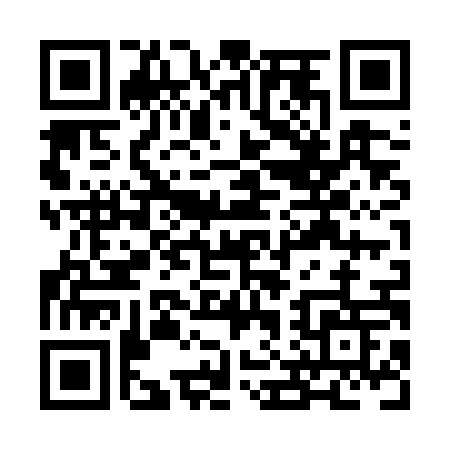 Prayer times for Dawson Landing, Northwest Territories, CanadaWed 1 May 2024 - Fri 31 May 2024High Latitude Method: Angle Based RulePrayer Calculation Method: Islamic Society of North AmericaAsar Calculation Method: HanafiPrayer times provided by https://www.salahtimes.comDateDayFajrSunriseDhuhrAsrMaghribIsha1Wed3:315:271:346:539:4211:382Thu3:295:241:346:559:4411:393Fri3:285:211:336:569:4711:414Sat3:265:181:336:589:5011:425Sun3:255:161:336:599:5211:436Mon3:235:131:337:019:5511:447Tue3:225:101:337:029:5711:468Wed3:215:081:337:0410:0011:479Thu3:195:051:337:0510:0311:4810Fri3:185:021:337:0610:0511:4911Sat3:175:001:337:0810:0811:5112Sun3:154:571:337:0910:1011:5213Mon3:144:541:337:1010:1311:5314Tue3:134:521:337:1210:1511:5515Wed3:124:491:337:1310:1811:5616Thu3:104:471:337:1410:2011:5717Fri3:094:451:337:1610:2311:5818Sat3:084:421:337:1710:2512:0019Sun3:074:401:337:1810:2812:0120Mon3:064:381:337:1910:3012:0221Tue3:054:351:337:2110:3212:0322Wed3:044:331:337:2210:3512:0423Thu3:034:311:347:2310:3712:0624Fri3:024:291:347:2410:3912:0725Sat3:014:271:347:2510:4212:0826Sun3:004:251:347:2610:4412:0927Mon2:594:231:347:2710:4612:1028Tue2:584:211:347:2810:4812:1129Wed2:574:191:347:2910:5012:1230Thu2:564:181:347:3010:5212:1331Fri2:554:161:357:3110:5412:14